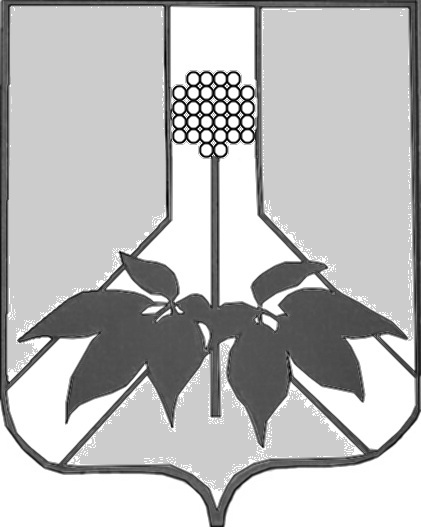 ДУМА ДАЛЬНЕРЕЧЕНСКОГО МУНИЦИПАЛЬНОГО РАЙОНА                                                       РЕШЕНИЕ26 марта  2019 года                 г. Дальнереченск                           №     _______О  внесении изменений в правила землепользования и застройки Ракитненского сельского поселения  Дальнереченского муниципального района           В целях создания правовой основы для условий устойчивого развития Дальнереченского муниципального района, обеспечения прав и законных интересов физических и юридических лиц, создания условий для привлечения инвестиций, в том числе путем предоставления возможности выбора наиболее эффективных видов строительства, Градостроительным кодексом российской Федерации, Федеральным законом от 6 октября 2003 года N 131-ФЗ "Об общих принципах организации местного самоуправления в Российской Федерации, в соответствии с Уставом Дальнереченского муниципального района, Дума Дальнереченского муниципального районаРешила:        1. Внести в Правила землепользования и застройки Ракитненского сельского поселения Дальнереченского муниципального района, утвержденного решением Думы Дальнереченского муниципального района от 21.12.2015 г. № 82 (в редакции решения от 27.04.2017г. № 260, от 26.04.2018 №390, 29.05.2018 № 413,26.07.2018 № 423, 20.09.2018 № 440) следующие изменения:-   В томе 2 «Градостроительные регламенты» Правил землепользования и застройки Ракитненского сельского поселения Дальнереченского муниципального района Приморского края внести изменения и перевести зону размещения объектов сельскохозяйственного производства  4-5класса опасности (СХ-1), находящуюся на территории с.  Лобановка, на зону личных подсобных хозяйств (СХ-2) для ведения личного подсобного хозяйства.2. Разместить настоящее решение на официальном сайте Думы Дальнереченского муниципального района в сети Интернет.      3. Настоящее решение вступает в силу со дня его обнародования в установленном порядке.Глава Дальнереченскогомуниципального района                                                    В.С. Дернов